Załącznik nr 7 do umowy: Zakładane efekty kształcenia dla 6-cio miesięcznej praktyki zawodowej na kierunku studiów prowadzonym przez uczelnię i odniesienie ich do modelowych efektów kształcenia, efektów dla praktyki kursowej i pilotażowej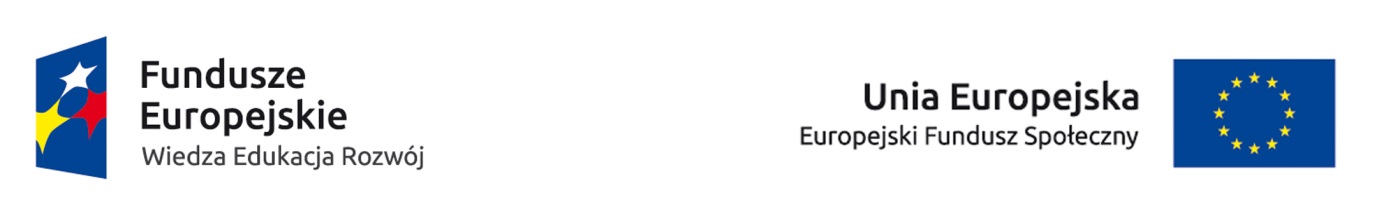 Tab. 2.Zakładane efekty kształcenia dla 6-cio miesięcznej praktyki zawodowej na kierunku studiów prowadzonym przez uczelnię: Edukacja Artystyczna w Zakresie Sztuki Muzycznej i odniesienie ich do modelowych efektów kształcenia, efektów dla praktyki kursowej i pilotażowej. …………………………………(podpis i pieczęć służbowa  osoby reprezentującej Uczelnię)NrOpis efektów kształceniadla praktyki zawodowejOdniesienie do efektów:Odniesienie do efektów:Odniesienie do efektów:Efekt osiągany w ramach praktyki:Efekt osiągany w ramach praktyki:Efekt osiągany w ramach praktyki:Efekt osiągany w ramach praktyki:Efekt osiągany w ramach praktyki:NrOpis efektów kształceniadla praktyki zawodowejModelowych Obszarowych  i inżynierskichKierunkowychkursowejkursowejpilotażowejpilotażowejpilotażowejStudent poznaje specyfikę pracy dydaktyczno -wychowawczej oraz strukturę organizacyjną i zadania  szkoły podstawowej/przedszkolaMoN01P6S_WGK_W23XXXStudent przestrzega zasad etycznych i stosuje dobre praktyki dla zawodu nauczyciela MoN01P6S_WGK_W29XXXXXStudent poznaje dokumentację i warsztat pracy nauczyciela/wychowawcy  oraz obserwuje typowe modele i typy zajęć.MoN02P6S_WGK_W28XXXXXStudent poznaje przepisy związane z BHP w miejscu odbywania praktyk MoN02P6S_WGK_W27XXXXXStudent obserwuje procesy rozwojowe uczniów, poznaje ich możliwości, cechy psychofizyczne oraz sposoby stymulowania ich aktywności poznawczej, społecznej i artystycznej. MoN03P6S_WGK_W20K_W23XXXXXStudent obserwuje działania edukacyjno-wychowawcze wspomagające samodzielność wychowanków w zdobywaniu wiedzy, sprawności i umiejętności oraz pojawiające się problemy i interakcje w relacjach nauczyciel/uczeń wychowawca/wychowanek MoN06P6S_UOK_U23XXXStudent samodzielnie formułuje cele zajęć  dobiera odpowiednie metody nauczania i formy pracy z grupą, dobiera i selekcjonuje materiał. MoN07P6S_UWP6S_UUP6S_UOK_U06K_U26XXXXXStudent opracowuje poszczególne fragmenty zajęć dydaktyczno-wychowawczych, planuje racjonalne wykorzystanie czasu zajęć  i artystyczne aktywności uczniów. MoN05P6S_UWP6S_UUK_U26K_K13XXXXXStudent przygotowuje i samodzielnie prowadzi zajęcia dydaktyczne, wychowawcze oraz artystyczneMoN04P6S_UKK_U24XXXXXStudent stosuje różnorodne metody i formy pracy z uczniami o specjalnych potrzebach edukacyjnych zdobywa umiejętności właściwego postępowania w sytuacjach trudnych i zmieniających się. MoN11P6S_UWP6S_UUP6S_UOK_U26K_U23XXXXXStudent poszukuje własnych koncepcji prowadzenia zajęć, dostosowuje strukturę zajęć do zamierzonych celów. MoN08P6S_UWP6S_UUK_U26XXXXXStudent poznaje możliwości artystyczne i umiejętnie dobiera metody i formy działań MoN10P6S_UWP6S_UUK_U27XXXXXStudent kontroluje postępy uczniów  – sprawdza i ocenia ich postępy i osiągnięcia. MoN09P6S_UOK_U23XXXXXStudent poznaje możliwości percepcyjno-motoryczne, zainteresowania, zdolności oraz wstępnie diagnozuje predyspozycje artystyczne - muzyczne uczniów MoN11P6S_UWP6S_UUP6S_UOK_U_04K_U26K_U23K_U27XXXXXStudent bierze udział w organizacji artystycznych zajęć pozalekcyjnych, uroczystości, koła zainteresowań, działań artystycznych.  MoN14P6S_UOP6S_UWP6S_UKK_U06K_U26K_U29K_U20K_U21XXXXXKomunikując się z uczniami w procesie dydaktycznym i wychowawczym, w sposób świadomy kształtuje ich postawy społeczne i umiejętność współdziałania; podejmuje różne role w pracy opiekuńczo-wychowawczej, bierze odpowiedzialność za swoje działania. MoN13P6S_KOP6S_KRK_K12K_K13XXXXXObserwuje własne działania dydaktyczne i artystyczne oraz prowadzi dyskusję i analizę z nauczycielem opiekunem praktyki, dokonuje  autoanalizy, samooceny i autorefleksji. MoN12P6S_KRP6S_UUK_K05XXXXX